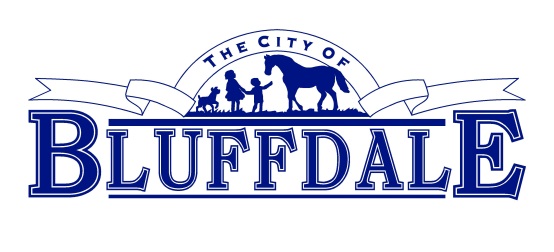 AGENDA PLANNING COMMISSION August 20, 2013Notice is hereby given that the Bluffdale City Planning Commission will hold a public meeting Tuesday, August 20, 2013, at the Bluffdale City Fire Station, 14350 South 2200 West, Bluffdale, Utah.  Notice is further given that access to this meeting by Planning Commissioners may be by electronic means by telephonic conference call.  The Agenda will be as follows.  Please note that all times listed on the Agenda are provided as a courtesy and are approximate and subject to change.PLANNING COMMISSION BUSINESS MEETING (7:00 p.m.):  Roll Call, Invocation and Pledge.*Public comment (for non-public hearing items).Approval of minutes from the July 9, 2013, meeting of the Planning Commission.PUBLIC HEARING/CONSIDERATION/VOTE on a request for a Conditional Use Permit for a proposed horse arena and stable to be located at 14005 South Loumis Pkwy.  Michelle Palmer, applicant.PUBLIC HEARING/CONSIDERATION/VOTE on a request for a Conditional Use Permit to allow the sale of agricultural products (produce, eggs, and honey) at 14075 South 2700 West. Brian Barnett, applicant. CONSIDERATION/VOTE on a proposed Final Plat for Palisade Acres, a residential subdivision consisting of 32 lots located at approximately 13800 South 3600 West. Ivory Development, applicant.PUBLIC HEARING/CONSIDERATION/VOTE on various amendments to the City of Bluffdale Land Use and Subdivision Ordinances pertaining to Planned Residential Developments and Clustered Residential Developments. City of Bluffdale, applicant.PUBLIC HEARING/CONSIDERATION/VOTE on a proposed site plan for Summit Academy K-8 Charter School located at approximately 1000 West Heritage Crest Way (Lot 1 of Plat H-1) within the Independence Master Planned Community, Summit Academy K-8, applicant.PUBLIC HEARING /CONSIDERATION/VOTE on proposed site plan for 32 Townhomes including common areas, landscape plan, building elevations and associated streets located at approximately 15000 South Broad Stripes Drive within the Independence Master Planned Community, D.R. Horton and 4 Independence, LLC, applicant.PUBLIC HEARING/CONSIDERATION/VOTE regarding a Preliminary/Final Subdivision Plat application for Plat E-3 for 33 townhomes including common areas and associated streets located at approximately 15000 South Broad Stripes Dr. and Plat G-3 for 29 Residential lots and associated streets at approximately 15200 South Allegiance Dr. within the Independence Master Planned Community,4 Independence, LLC, applicant.	 City Council report.Planning Commission business (planning session for upcoming items, follow up, etc.).Adjournment.	Dated: August 16, 2013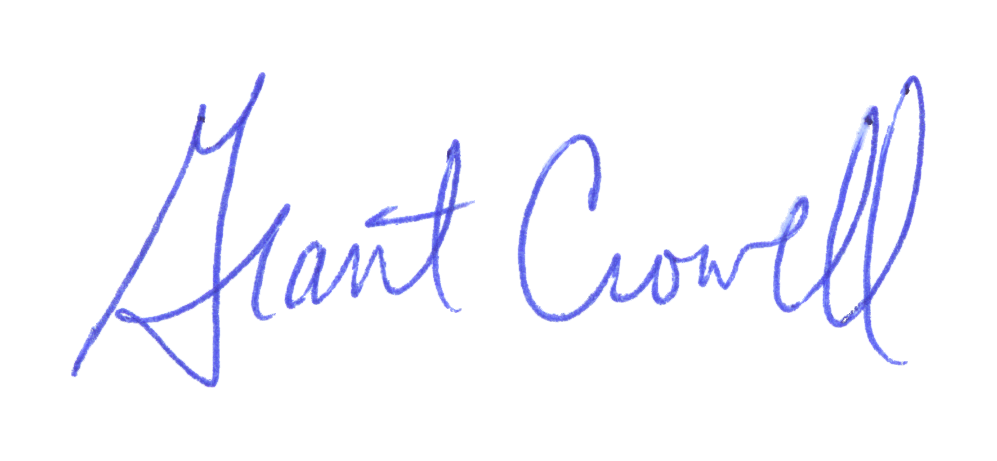 						Grant Crowell, AICP						City Planner/Economic Development DirectorIn compliance with the American Disabilities Act, individuals needing assistance or other services or accommodation for this meeting should contact Bluffdale City at least 24 hours in advance of this meeting at (801)254-2200. TTY 7-1-1.*Contact Gai Herbert if you desire to give the Invocation.